Test av transparent bild.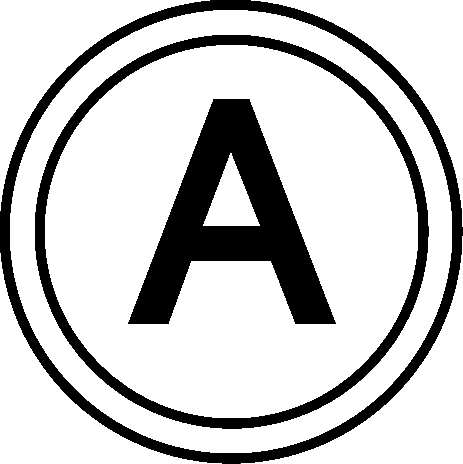 